Z Á P I S N I C A  č. 03/2023Napísaná zo zasadnutia OZ v obci Svidnička, konaného dňa 10.09.2023.PRÍTOMNÍ: podľa prezenčnej listinyPROGRAM: OtvorenieNávrh na overovateľov zápisnicePodaná informácia o priebehu predkladaných projektov  a verejného obstarávania.Schválenie dodávateľa prác na projekt „ pevnená plocha  v centrálnej časti obce Svidnička“Informácia o voľbách do NR SRRôzneDiskusiaNávrh a schválenie uzneseniaUkončenie OZBod 1.  OtvorenieStarostka obce Svidnička privítala zúčastnených  poslancov na zasadnutí OZ a oboznámila ich     s programom zasadnutia.Bod 2.  Návrh na overovateľov zápisnice Starostka obce  vyzvala poslancov , aby spomedzi seba navrhli overovateľov zápisnice.Na overovateľov  zápisnice boli navrhnutí poslanci: p. Chavko Tomáš                                                                                            p.  Šottová VieraPrítomní poslanci OZ hlasovali takto:Za  hlasovali 4;    Proti hlasovalo  0;   Zdržal sa hlasovania 0Bod 3. Podaná informácia o priebehu predkladaných projektov  a verejného obstarávaniaStarostka obce informovala poslancov OZ, že  plánovaný projekt s názvom „ Kanalizácia obce Svidnička“ nebol predložený z dôvodu zmeny podmienok vo výzve, kde bola zmenená podmienka oprávnenosti, kde boli oprávnené obce s počtom obyvateľov nad 2 000.Ďalej starostka obce informovala poslancov OZ, že podaný projekt s názvom „Multifunkčné ihrisko“ bol zamietnutý z dôvodu vyčerpania finančných prostriedkov.Ďalej starostka obce informovala poslancov OZ, že bol podaný projekt s názvom „Spevnená plocha v centrálnej časti obce Svidnička“ na ktorý bolo ukončené verejné obstarávanie na výber dodávateľa.Prítomní poslanci OZ vzali na vedomie podané informácie.Bod 4. Schválenie  dodávateľa prác na projekt „Spevnená plocha v centrálnej časti obce Svidnička“Starostka obce informovala poslancov OZ, že 21.8.2023 bola vyhlásená výzva na predloženie cenovej ponuky podľa § 117 zákona č. 343/2015 Z.z. o VO na dodávateľa stavebných prác pre projekt „Spevnená plocha v centrálnej časti obce Svidnička“, v rámci ktorej boli oslovené 3 stavebné firmy   a to: GAS s.r.o, HKK s.r.o. a STAV - Invest s.r.o.. Výzva bola ukončená 5.9.2023 a bol vybratý dodávateľ, ktorý predložil najnižšiu cenovú ponuku a to firma STAV- Invest s.r.o..  Starostka dala poslancom OZ 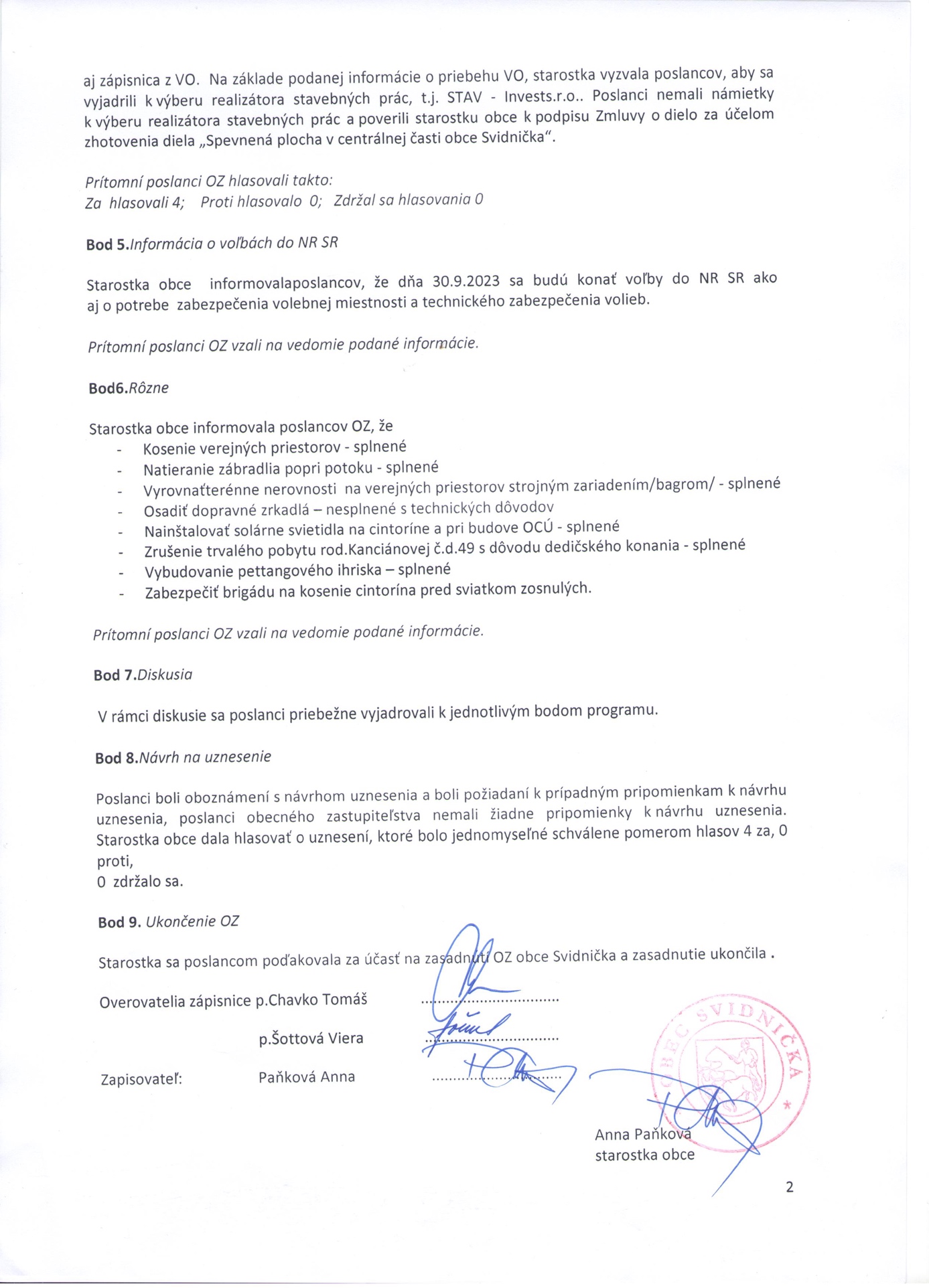 